СОВЕТУЕМ ПРОЧИТАТЬ ЛЕТОМ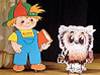 БУДУЩИМ ПЯТИКЛАССНИКАММифы народов мира. А.С. Пушкин. «Руслан и Людмила». А. Погорельский. «Черная курица, или Подземные жители». Н.В. Гоголь. «Вечера на хуторе близ Диканьки».«Ночь перед Рождеством». «Майская ночь, или Утопленница». «Заколдованное место». В.Ф. Одоевский. «Городок в табакерке». И.А. Бунин. «Детство». «Сказка». «Лапти». И.С. Шмелев. «На Святой». В.Г. Короленко. «Дети подземелья». К.Г. Паустовский. «Теплый хлеб». «Мещерская сторона». А.М. Ремизов. Сказки. М.М. Зощенко. «Великие путешественники». В.П. Астафьев. «Васюткино озеро». «Белогрудка». Кир Булычев. «Заповедник сказок». А.И. Куприн. «Мой полет». «Чудесный доктор». «Белый пудель». «Синяя звезда». Ю.К. Олеша. «Три толстяка». В.П. Катаев. «Сын полка». Д. Дефо «Робинзон Крузо». М. Твен. «Приключения Тома Сойера». «Приключения Гекльберри Финна». П. Траверс. «Мери Поппинс». А. Линдгрен. «Приключения Эмиля из Леннеберги». «Приключения Калле Блумквиста». К. Чуковский. «Серебряный герб». А.П.Чехов. «Лошадиная фамилия». «Пересолил». «Налим». Рассказы о животных. О. Перовская. Е. Чарушин. Э. Сетон–Томпсон. Дж. Даррелл.Приятного времяпрепровождения!